Załącznik nr 2Adnotacje do zadania nr 1, poz. 3 - Tłoczenie logo JW.JW. posiada matrycę emblematu 31 batalionu radiotechnicznego, którą przekaże Wykonawcy na czas wykonania tłoczenia na kalendarzach "TEWO/TEPOL".Wykonanie personalizacji na 12 kalendarzach "TEWO/TEPOL" polegających na dodaniu stopnia, imienia oraz nazwiska wg poniższego wzoru. Lista z danymi zostanie przesłana do Wykonawcy.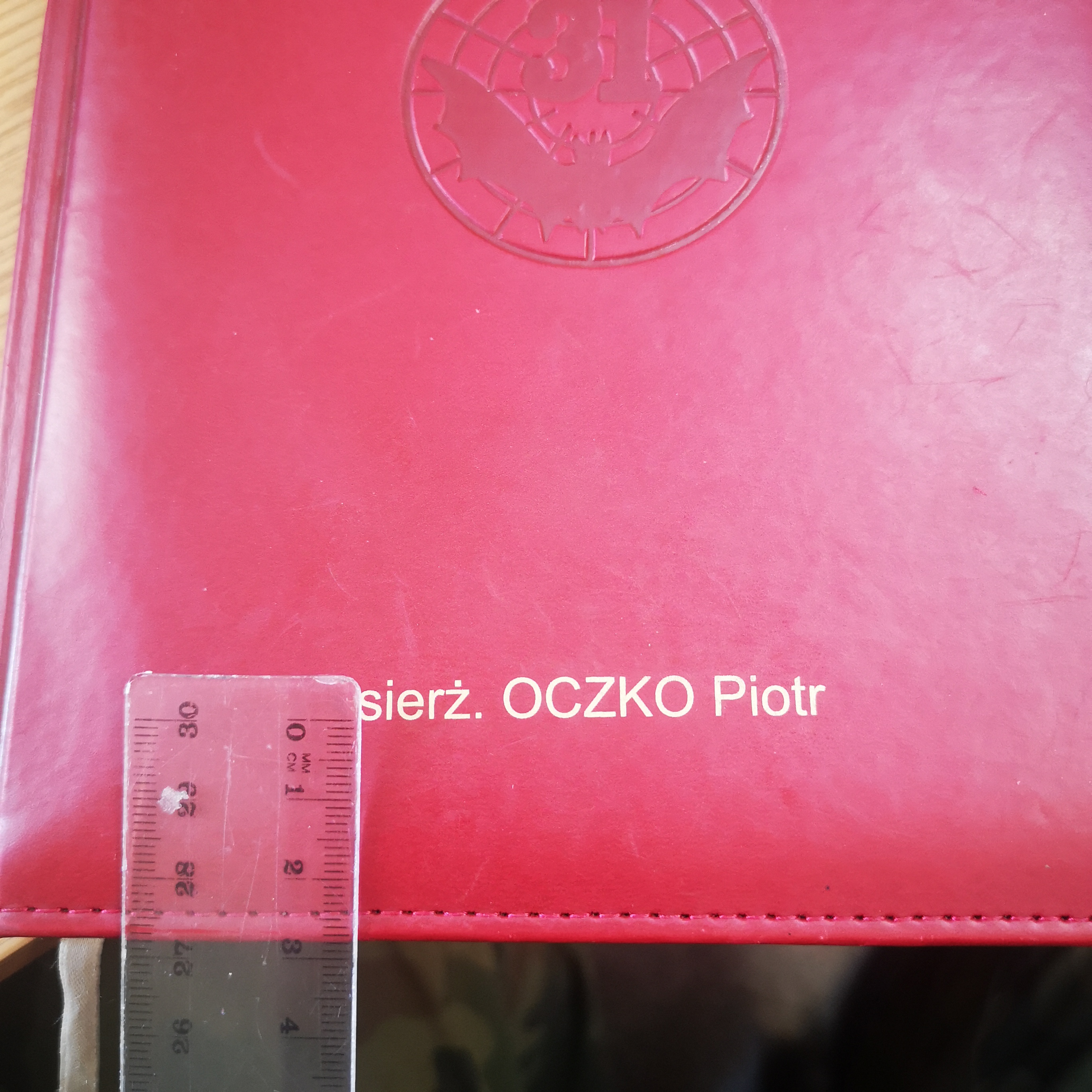 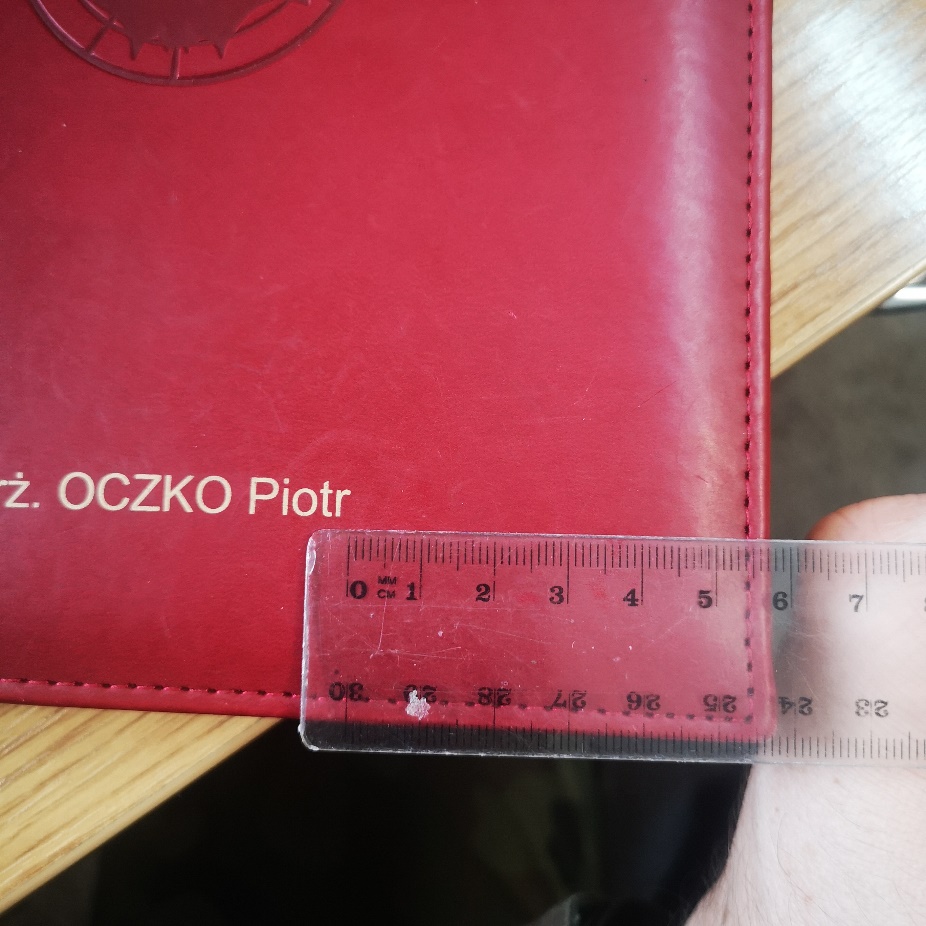 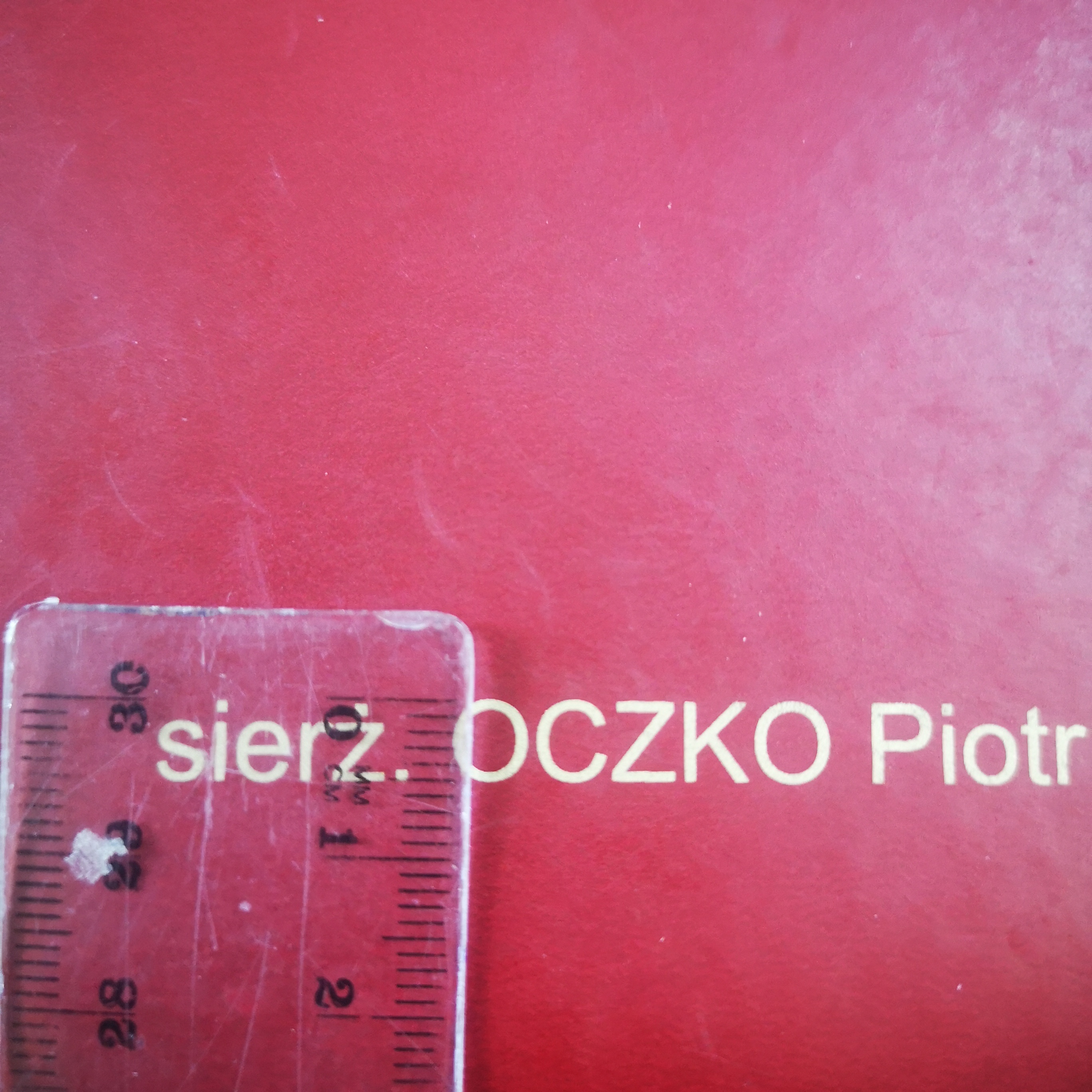 